Protokoll zur ordentlichen Mitgliederversammlung 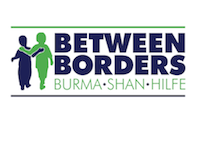 von Between Borders e.V. am 02.04.2016 Top 1) Begrüßung durch den VorstandDer 1. Vorsitzende Marcus Mitwollen eröffnet die ordentliche Mitgliederversammlung und begrüßt alle Teilnehmer.Top 2) Feststellung der Beschlussfähigkeit Anhand der Teilnehmerliste wurde die Beschlussfähigkeit festgestellt:Gesamt 9 Anwesende, davon 8 stimmberechtigte MitgliederTop 3) Jahresabschlussbericht des Schatzmeisters für das Geschäftsjahr 2015Der Schatzmeister Matthias Fischer trug den Finanzbericht für das Geschäftsjahr 2015 vor.Mit dem Überschuss aus 2014 hat Between Borders ein Guthaben von EURO 19.863,89 gesamt über alle Konten. Insgesamt wurden EURO 21.101,89 ausgegeben, davon als Unterstützung für die Hilfsprojekte EURO 20.086,75, für Betriebsausgaben wie Telefon, Bankgebühren, Versicherungen wurden insgesamt EURO 1.015,14 ausgegeben. An Einnahmen konnten insgesamt EURO 25.203,37 verzeichnet werden.Seit Vereinsgründung ist es immer zu Überschüssen gekommen. Es wird sehr darauf geachtet, dass man aus rein wirtschaftlicher Sicht keine zu großen Projekte unterstützt, die den finanziellen Rahmen der Spenden übersteigen würden.Die geringen Aufwendungen für die Verwaltung konnten durch Mitgliedsbeiträge und Spenden für die Verwaltung erzielt werden.Die Mitgliederzahl ist seit 2014 unverändert, in 2015 gab es 3 Austritt und 3 Neueintritte, somit aktueller Mitgliederstand 45.Zur Erstellung von Spendenquittungen hat Karin Zimmermann (stimmberechtigtes Mitglied) folgende Anmerkung: Sie sammelt in Hof und Umgebung immer noch mit dem Verwendungszweck „Dieter Jautze“. Da die Spenden direkt auf das Vereinskonto eingehen, hat Fr. Zimmermann während des Jahres keine Info, wann Spenden mit diesem Verwendungszweck eingehen. Sie möchte sich jedoch immer auch persönlich bei den Spendern bedanken und bittet um rechtzeitige Info bei Spendeneingang. Thomas Schmitt (2. Vorsitzende) wird Fr. Zimmermann zukünftig monatlich entsprechend über Spendeneingänge mit o.g. Verwendungszweck informieren.Top 4) Bericht der Kassenprüfer Armin Haspel und Claudia Haspel haben die Kassen am 02.04.2016 vor Beginn der Versammlung geprüft. Die Konten wurden stichprobenweise mit allen Unterlagen auf Ein-/Ausgaben sowie alle Belege auf Richtigkeit geprüft. Die Prüfung ergab keine Unstimmigkeiten und die Kasse wurde als korrekt bewertet.Armin Haspel beantragt somit die Entlastung der gesamten Vorstandschaft.Top 5) Entlastung des Vorstandes Die Abstimmung zur Entlastung wurde per Akklamation einstimmig durchgeführt und die Vorstandschaft entlastet.Top 6) Bericht des VorstandesDie Vorstandsmitgliede Marcus Mittwollen, Ingo Klug sowie unser langjähriger Unterstützer Detlev Elsner waren im Mai / Juni 2015 in Thailand und entlang der burmesischen Grenze zu Projektbesuchen vor Ort.Die Vereinsaktivitäten des Jahres 2015Folgende Projekt wurden unterstützt:Kindergarten Hu NumDer Kindergarten liegt in Piang Luang / Wieng Haeng District / Thailand und wird schon im 8. Jahr ohne Unterbrechung unterstützt. Es werden ca. 20 Kinder mit Essen. Hygenie-artikel / Lernmaterial / Transport / Schulgeld / Lehrergehalt unterstützt.Träger: SWAN Budget: EURO 5.000,00 / JahrSweet Home OrphanageDas Waisenhaus liegt in Piang Luang / Wieng Haeng District / ThailandBis Oktober 2015 wurde es von Teacher Mary geleitet, die leider verstorben ist.Die Nachfolge hat ihre Enkelin Yulinda übernommen. Die Unterstützung wird für ein Lehrergehalt für Englischunterricht (Evening Class) verwendet.Träger: SWANBudget: EURO 1.350,00 / JahrDieses Projekt soll zukünftig mehr durch Between Borders unterstützt werden, da der bisheriger Sponsor (engl. Entwicklungsdienst) entfällt. Somit ist die Unterstützung für das tägliche Leben der ca. 15 – 20  Waisen nicht mehr abgesichert.Das Projekt ist sehr wichtig für Between Borders und definitiv unterstützungswürdig.Marcus Mitwollen hat bereits verschiedene Kontakte zu evtl. zukünftigen neuen Sponsoren aufgebaut, die hoffentlich die Kosten mit übernehmen können.HIV-ProjektLage: Wieng Haeng District / ThailandEs werden ca. 50 Kinder von Eltern, die ein oder beide Elternteile durch HIV verloren haben oder infiziert sind mit Schulgeld / Transport / Schulkleidung unterstützt.Träger: SWANBudget: EURO 3.900,00 / JahrLoi Kaw Wan KindergartenDie Flüchtlingssiedlung Loi Kaw Wan befindet sich im Shan-Staat, an der burmesisch / thailändischen Grenze. Die Unterstützung umfasst Schulessen / Milch / Schulmaterialien für ca. 20 Kinder sowie Gehalt für 1 Koch und 2 Lehrerinnen.Projektträger: OPC – Between Borders – SECBudget: EURO 3.500,00Da in dieser Siedlung viele Flüchtlinge abwandern, reduziert sich die Zahl der Kinder erheblich. Das Projekt wird auslaufen und zukünftig nicht mehr unterstützt werden.StipendienMs. Ratchanee Khamsai hat ihr Studium an der Faculty of Education in Chiang Mai im März 2015 abgeschlossen und macht derzeit ihr erstes Jahr als Lehrer-Referendarin.Sie möchte direkt im Anschluss noch ihr Masterstudium anschließen und hofft auch hier auf Unterstützung durch Between Borders.Sai YawdDie Unterstützung als freier Mitarbeiter vor Ort ist noch mit monatlich EURO 150,00 + Schulgeld von EURO 440,00 / Jahr durchgeführt worden.Ab März 2016 wird die Unterstützung ganz eingestellt, da Sai Yawd jetzt wieder in Burma lebt.Between Borders Orphan Scholarship ProgramDieses Projekt wurde speziell für unseren langjährigen Spender Detlev Elsner ins Leben gerufen. Ziel ist es, Waisen die Chance auf höhere Bildung und bessere Berufschancen zu geben.Das ursprünglich geplante, eigene Haus mit nur 6 Kindern wurde verworfen, da man mit dem gleichen Budget viel mehr Kinder besser unterstützen kann.Unterstützt werden Schulgebühren / Transportkosten / Schulessen / Schulkleidung / Unterkunft + Wohnkosten – je nach Bedürfnissen und Voraussetzungen der Waisen.Voraussetzung: Voll- oder Halbwaisen - der verbleibende Elternteil oder Familie hat nicht die finanziellen Mitteln und Möglichkeiten, das Kind zu fördern.Kind wurde von Eltern verlassenKind hat Motivation, den angestrebten Bildungsabschluss mit überdurchschnittlichen GPA (General Points Average) zu erreichen.Englisch-Kenntnisse – nach Beendigung des 3. Schuljahres muss sich der Schüler mit einem Ausländer auf Englisch unterhalten könnenDie Schulausbildung muss auch eine Vorteil für die Gemeinde bringenTräger: SWANBudget: ca. 5.000,00 EURO wurden als Anfangsbudget zur Verfügung gestelltNum Kurt Schule Toungy / Shan StaatDiese Schule ist mittlerweile staatlich anerkannt worden. Unsere Unterstützung aus 2014 muss deshalb nicht mehr fortgeführt werden.Veränderungen und Entwicklungen in unseren Projektgebieten sowie der Zusammenarbeit mit unseren Projektpartnern vor OrtSituation im Shan StaatAuch wenn durch die Medien und die Änderung der Regierung in Burma der Eindruck entsteht, dass sich die Situation entspannt, ist leider keine Verbesserung zu vermelden.Es gibt aktuell keine Äußerung der neuen Regierung um Aung Suu Kyi, wie sich die Situation zu den ethnischen Minderheiten ändern soll. Es gibt nach wie vor Kämpfe im Shan Staat und viele Vertriebene, die in IDP-Camps leben. Die burmesische Armee ist verstärkt im Shan-Staat tätig und es gibt aktuell im zentralen Shan-Staat ca. 6.000 Menschen, die in IDP-Camps leben.Zusammenarbeit mit Projektpartnern / Trägern Sobald die Unterstützung des Loi Kaw Wan Kindergarten durch die SEC entfällt, werden wir vorerst nur noch mit unserem langjährigen Partner SWAN zusammen arbeiten. Top 7) Bericht Projektbesuch von Claudia und Armin Haspel im Dezember 2015Claudia und Armin Haspel berichten von ihren Projektbesuchen. Zusammen mit Charm Hom, der zuständigen Projektbetreuerin von SWAN, wurden die Projekte Ho Num Kindergarden, Sweet Home Orphanage, Lak Theng Schule und der Kung Jor Kindergarden besucht. Auch die Studentinnen Ratchanee und Patomporn wurden zu einem gemeinsamen Abendessen eingeladen.Im Ho Num Kindergarden wurde mittlerweile die beschädigte Decke repariert und es besteht keine Gefahr mehr für die Kinder, dass evtl. lose Deckenplatten herabstürzen könnten. Die sanitären Anlagen und auch der Kindergarten selbst sind in guten Zustand und die langjährige Lehrerin betreut nach wie vor mit viel Geduld die Flüchtlingskinder. Der Besuch im Sweet Home Orphanage fand leider nachmittags statt, als die Kinder noch alle zur Schule waren. Yulinda, die das Waisenhaus seit dem Tod von Teacher Mary leitet, hat alle Räumlichkeiten gezeigt. Auf Dauer wird sie definitiv Unterstützung brauchen, um das Waisenhaus weiterführen zu können.Die Studentin Ratachnee hat mittlerweile ihr Studium beendet und ist bereits im ersten Jahr als Lehrer-Referendar. Patomport hat noch ihre gleiche Anstellung in einer Clinic, in der sie in der Verwaltung arbeitet. Durch die jährliche Weihnachtsaktion, die Armin Haspel bei der Fa. hapa schon seit einigen Jahren durchführt, ist die Unterstützung für den Ho Num Kindergarden für ein weiteres Jahr abgesichert.Top 8) Bericht Projektbesuch von Marcus Mitwollen im März 2016Der 1. Vorsitzender Marcus Mitwollen ist bereits im April 2016 wieder nach Thailand gereist und hat sich um aktuelle und evtl. zukünftige Projekte gekümmert. Er hat u.a. die Flüchtlingssiedlung Loi Sam Sip besucht, die schon ein paar mal von uns unterstützt worden ist. Aktuell wird jedoch wieder ein Sponsor gesucht. Marcus Mitwollen hat zusammen mit dem ehemaligen Vorsitzenden von Between Borders John Pohl und dessen Thailife Foundation vereinbart, dass für dieses Projekt 2/3 durch Between Borders und 1/3 durch die Thailife Foundation getragen werden. Projektlaufzeit soll zunächst zwei Jahre sein und es soll das Schulessen, zusätzliches Essen für Waisenkinder, Lohn für eine Köchin, Schul- und Lehrmaterialien sowie Hygieneartikel abdecken..Top 9) Außenauftritt, Newsletter, Website, Spendenprotale Aktuell ist die Vereinssatzung nicht auf der Website abgebildet. Alexander Marquardt wird sich darum kümmern, dass diese wieder verfügbar ist.Between Borders benötigt neue Flyers, da die Konto-Nr. sowie auch die Projekte aktualisiert werden müssen. Marcus Mitwollen wird einen Entwurf an Armin Haspel schicken, so dass dieser über einen befreundeten Grafiker neu erstellt werden kann.Spendenportal „Better Place“Über dieses Portal können Spendenprojekte aus aller Welt vorgestellt und entsprechende Spenden gesammelt werden.Es gibt noch offene Fragen zu diesem Portal und Ingo Klug wird sich nochmal detailliert erkundigen, welche Voraussetzungen benötigt werden, ob evtl. Provision bezahlt werden müssen etc.  Danach kann entschieden werden, ob dieses Portal für unsere Projekte nutzbar wäre.Top 10) AnträgeEs sind keine Anträge eingegangen. Top 11) SonstigesMarcus Mitwollen bittet nochmals Karin Zimmermann etwas über ihre Spendenaktionen im Kreis Hof zu berichten. Karin Zimmermann sammelt seit dem Tod von Hr. Dieter Jautze für Between Borders, vor allem spendet sie ihre Erlöse von diversen Flohmärkten und hat sich ein jährliches Ziel von ca. EURO 3.000,00 gesetzt, das sie immer erreichen will. Sie sammelt auch unter Bekannten und Freunden unter dem Namen „Dieter Jautze“, wobei der Verwendungszweck immer für Kinder und Schulen angegeben wird. Somit können diese Spenden, nachdem die Schule in KMM nicht mehr von Between Borders unterstützt wird, auch für andere Projekte verwendet werden.Marcus Mitwollen bedankt sich nochmals herzlich für ihren Einsatz.Ort: OberdombachDatum: 2. April 2016Beginn: 14.00hEnde: 18:00hErstellt durch Claudia Haspel